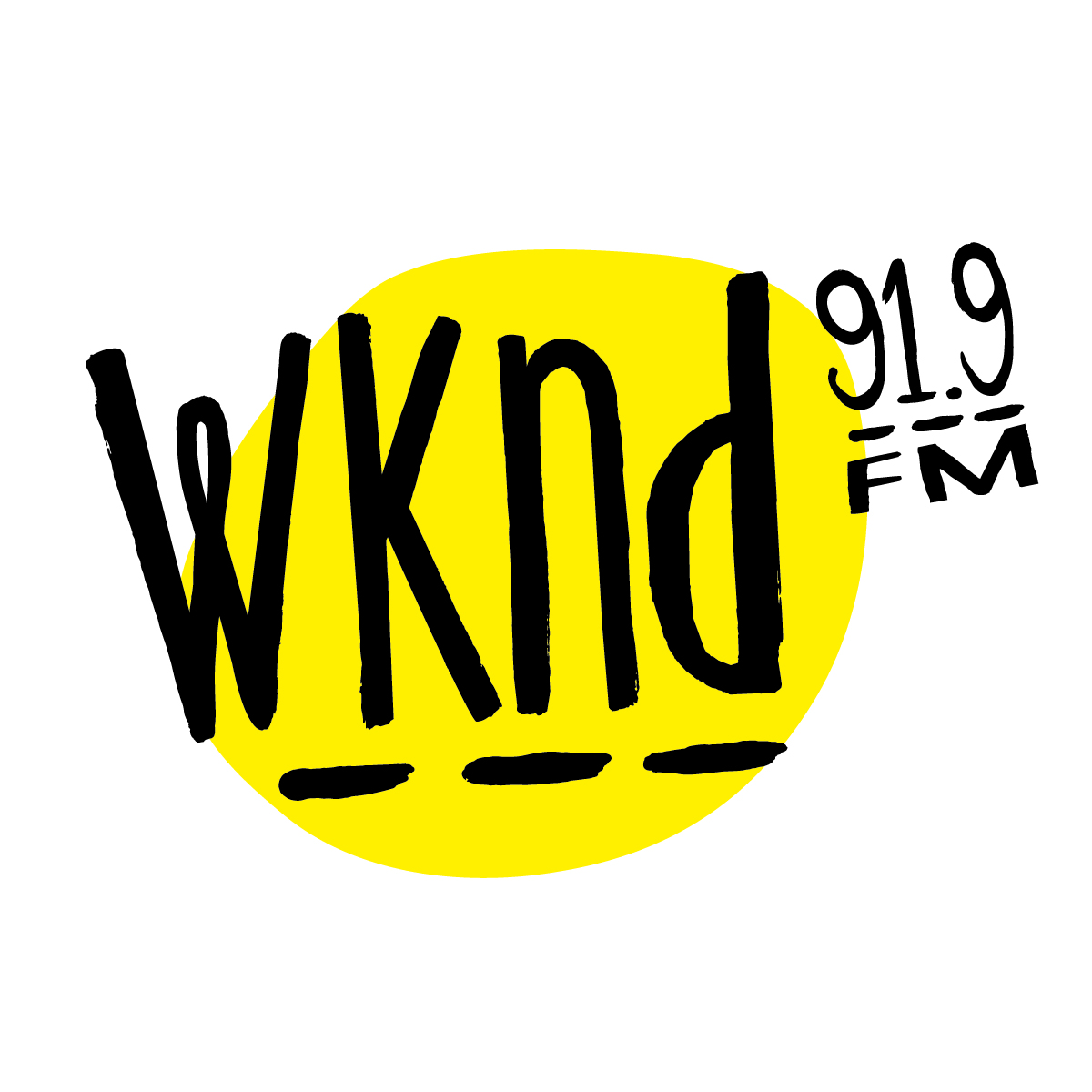 RÈGLEMENTS DU CONCOURS«Un fudgeron dans mon salon»Ce concours s'adresse aux résidants du Québec âgés de 16 ans ou plus.  Les noms d'emprunt, les noms porte-bonheur, les noms de personnes âgées de moins de 16 ans ou toute autre substitution de nom ne pourront bénéficier du ou des prix offerts dans ce concours.Le concours débute le 17 novembre et se termine le 28 novembre 2014.Un gagnant par adresse civique sera accepté. Une personne peut participer au concours autant de fois qu’elle le désire mais ne peut être finaliste et/ou gagner plus d’une fois.Le concours sera véhiculé à WKND 91,9COMMENT PARTICIPER : Du  17 au 28 novembre, les auditeurs doivent s’inscrire sur le wknd/concours et nous dire qui, selon eux, a la meilleure recette de fudge. Il y aura un finaliste par jour sélectionné au hasard via le WKND 91,9 et celui-ci sera nommé par les animatrices de Viva la vie. DESCRIPTION DU PRIX : Un fudgeron dans votre salon, dégustation et démonstration VIP (consulter le # 5 pour les dates) valeur de 1200$Un panier cadeau pour chaque finaliste d’une valeur de 50$ chaque.VALEUR TOTALE AU DÉTAIL DU PRIX OFFERT: 1700$ Le grand prix devra être utilisé entre le 5 et le 20 février 2015 uniquement.WKND 91,9 n'assumera aucune responsabilité dans le cas où son incapacité d'agir résulterait d'un grief, ralentissement de travail, conflit de travail ou faillite dans ses établissements ou chez l'un des commanditaires participants ou faute d'un tiers.La seule responsabilité de WKND 91,9 ou de la personne au bénéfice de laquelle est tenu le présent concours publicitaire, selon le cas, est l'attribution des prix offerts aux gagnants selon le présent règlement.Une personne qui participe à ce concours et/ou qui gagne et accepte un prix offert, renonce de fait à toute réclamation, mise en demeure, actions, poursuites en justice ou autres poursuites contre WKND 91,9 ou contre l'un des commanditaires quant à sa participation à ce concours ou quant à l'utilisation du prix gagné.Les règlements sont disponibles chez
WKND 91,9, 815, Boul. Lebourgneuf, suite 505, Québec, Qc G2C 0C1